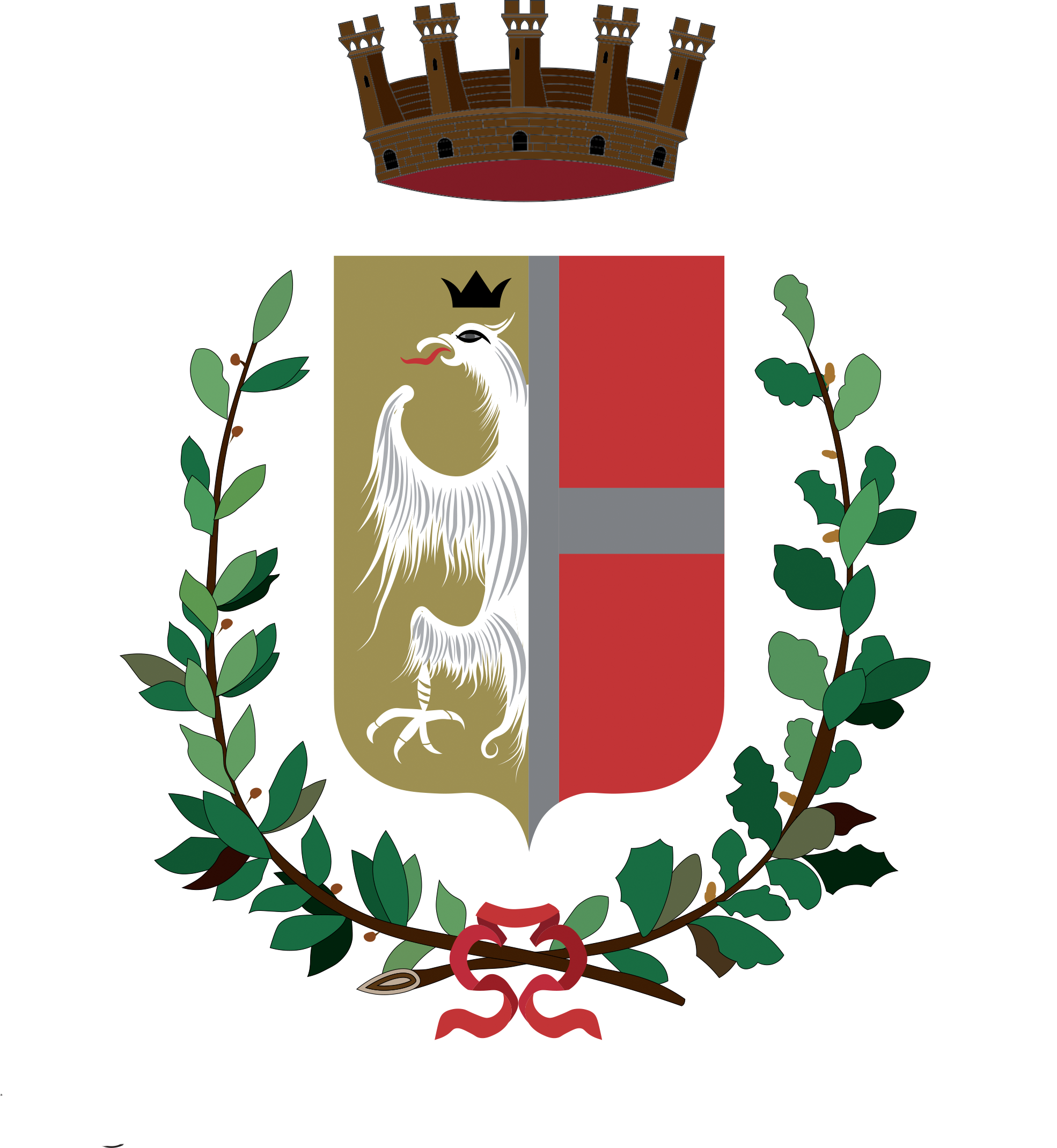 Comune di FidenzaALLEGATO A) AVVISO PUBBLICO PER FORMAZIONE DI LISTA DI ATTIVITÀ COMMERCIALI DI GENERI ALIMENTARI E DI BENI DI PRIMA NECESSITÀFINALIZZATA ALL’ACCETTAZIONE DI BUONI SPESA DA EMERGENZA COVID – 19 EROGATI DAL COMUNE DI FIDENZA QUALI “TITOLI D’ACQUISTO” CORRISPONDENTI AD UN DETERMINATO VALORE MONETARIO Il sottoscritto ____________________________________________________________________________nato a _____________________________________________________ il ___________________residente a ________________________________________________________ Provincia _____________________C.F.________________________________________Via /Piazza __________________________________nella qualità di Titolare, Legale Rappresentante legale della Ditta, (indicare la denominazione) _______________________________________________________________________________________con sede  nel Comune di ____________________________________________________ Prov.__________Via _______________________________________________________________ n. __________________ P.I.V.A. ______________________________________________________________telefono____________________________________________________ e-mail:_______________________________________________ pec_______________________________Consapevole del fatto che, in caso di dichiarazioni mendaci, verranno applicate nei suoi riguardi, ai sensi dell’articolo 76 del D.P.R. 28.12.2000 n. 445, le sanzioni previste dal vigente Codice Penale e dalle leggi speciali in materia di falsità negli atti, oltre alle conseguenze amministrative previste per le procedure relative agli affidamenti di serviziMANIFESTA IL PROPRIO INTERESSE AD ESSERE INSERITO NELLA LISTA DEGLI OPERATORI COMMERCIALI DEL SETTORE ALIMENTARE E DI PRIMA NECESSITA’ OPERANTI IN FIDENZA  DISPONIBILI AD ACCETTARE I BUONI SPESA DA EMERGENZA COVID -19 EROGATI DAL COMUNE DI FIDENZA, NELLA LORO QUALITA’ DI “TITOLI D’ACQUISTO” CORRISPONDENTI AD UN DETERMINATO VALORE MONETARIO CHE LEGITTIMANO I BENEFICIARI ALL’ACQUISTO DI BENI DI PRIMA NECESSITA’.DICHIARA1)	che l’impresa è iscritta alla C.C.I.I.A. di __________________al n._____________________ in data________________per l’attività ___________________;2)	che l’Impresa ha sede nel territorio del Comune di Fidenza  in Via ___________________;3)	che l’Impresa non si trova in stato di fallimento, di liquidazione coatta, di concordato       preventivo e che non siano in corso procedimenti per la dichiarazione di una di tali situazioni;4)	Che non sussistono sentenze di condanna passata in giudicato o di decreto penale di condanna divenuto irrevocabile, ovvero sentenza di applicazione della pena su richiesta ai sensi dell’art. 444 del Codice di Procedura Penale, per reati gravi in danno dello Stato o della Comunità, che incidono sulla moralità professionale;5)	Che non sussiste un procedimento pendente per l’applicazione di una delle misure di prevenzione di cui all’art. 3 Legge n. 1423/56 o di una delle cause ostative previste dall’art. 10 della Legge n. 575/65;6)	Di non aver commesso violazioni gravi, definitivamente accertate, rispetto agli obblighi relativi al pagamento delle imposte e tasse, secondo la legislazione italiana;7)	 Di non aver commesso violazioni gravi, definitivamente accertate,alle norme in materia di contributi previdenziali ed assistenziali, secondo la legislazione italiana;8) Di aver preso visione delle condizioni previste dalla MANIFESTAZIONE DI INTERESSE INDIRIZZATA AGLI OPERATORI COMMERCIALI DEL SETTORE ALIMENTARE E BENI DI PRIMA NECESSITA' OPERANTI IN FIDENZA E FINALIZZATA ALL’ACCETTAZIONE DI BUONI SPESA DA EMERGENZA COVID – 19 EROGATI DAL COMUNE DI FIDENZA QUALI “TITOLI D’ACQUISTO” CORRISPONDENTI AD UN DETERMINATO VALORE MONETARIO che legittimano i beneficiari all’acquisto di beni di prima necessita’ e di accettarle integralmente ed incondizionatamente.ALLEGA alla presente:1. Elenco di massima delle categorie di prodotti  disponibili.2. Dettaglio degli sconti / offerte / promozioni ulteriori applicate a chi farà spesa utilizzando il buono comunaleSi autorizza al trattamento dei dati personali per l’adesione al servizio in oggetto, ai sensi del D.Lgs. n. 196/2003 e ss.mm.ii.Data:_________________________IL RICHIEDENTE __________________________________(timbro dell’esercizio e firma leggibile del legale rappresentante)